Bydgoszcz dn. 28.05.2021 r.oznaczenie sprawy  436/PION/21(oznacza Kierownik SZP) FORMULARZ OFERTYNa podstawie art. 2.1.1 Ustawy z dnia 11 września 2019 roku – Prawo zamówień publicznych 
(tekst jednolity Dz. U. z 2019r. poz. 2019 z późniejszymi zmianami.) do niniejszego zamówienia, z uwagi na wartość umowy poniżej progów ustawowych, ustawy nie stosuje się.Część A (wypełnia Zamawiający)Nazwa i adres Zamawiającego:10 Wojskowy Szpital Kliniczny z Polikliniką SPZOZ w Bydgoszczy ul. Powstańców Warszawy 5 , 85-681 BydgoszczPrzedmiotem zamówienia jest: 
Przeglądy i naprawy systemów sygnalizacji włamania i napadu, kontroli dostępu, rejestracji czasu pracy, domofonowych, videodomofonowych 
i telewizyjnych systemów nadzoruOpis przedmiotu zamówienia:Przedmiotem umowy jest usługa polegająca na przeglądzie i naprawach urządzeń - załącznik nr 2 do umowyTermin wykonania zamówienia: 12 miesięcy od dnia podpisania umowyPłatność w terminie 30 dniKryteria i zasady oceny ofert : cena (przeglądy)Forma złożenia oferty:Ofertę (wypełniony „Formularz oferty – część B” wraz z formularzem cenowym) należy złożyć w terminie do dnia 07.06.2021r. do godz. 11.00 na adres e-mail: marek.powala@10wsk.mil.plOferta złożona po terminie, nie będzie rozpatrywana (oceniana).Do oferty należy dołączyć: formularz cenowyInformacje dodatkowe: Firma ubiegająca się o realizację przedmiotu zamówienia musi posiadać :  - zarządzenie (decyzję organizacyjną) o powołaniu Pełnomocnika ds. ochrony informacji niejawnych.- poświadczenie bezpieczeństwa osobowego Pełnomocnika ds. ochrony informacji niejawnych oraz aktualne zaświadczenie stwierdzające odbycie przez Pełnomocnika ochrony szkolenia, o którym mowa w ustawie.- poświadczenie bezpieczeństwa osobowego lub pisemne upoważnienie kierownika jednostki organizacyjnej uprawniającej do dostępu do informacji niejawnych o klauzuli "ZASTRZEŻONE" oraz kopię aktualnego zaświadczenia stwierdzającego odbycie szkolenia w zakresie ochrony informacji niejawnych w oparciu o ustawę z 5 sierpnia 2010r. min. jednego pracownika Wykonawcy do wykonywania przedmiotu umowy.-  oświadczenie o zobowiązaniu się do przestrzegania przepisów ustawy 
z dnia 5 sierpnia 2010r o ochronie informacji niejawnych (Dz.U. 2010. 128.1228).Wyżej wymienione dokumenty Zamawiający będzie wymagał od Wykonawcy, który przedstawi najkorzystniejszą ofertę.Przeglądy konserwacyjne muszą być  wykonywane zgodnie z zakresem czynności zawartym w załączniku nr 3 stanowiącym wypis z „Wymagań eksploatacyjno-technicznych” dla XIX GRUPY SpW – SYSTEMY I URZĄDZENIA SPECJALISTYCZNE DO OCHRONY OBIEKTÓW, z dnia 8 maja 2020 r. opublikowanych przez INSPEKTORAT WSPARCIA SIŁ ZBROJNYCH ODDZIAŁ OPERACYJNYzawiadomienie o wyborze najkorzystniejszej oferty zostanie przesłane 
do Wykonawców, którzy złożyli oferty;Zamawiający ma zamiar zawrzeć z Wykonawcą umowę w formie pisemnej na wykonanie zamówienia;niniejsze zapytanie ofertowe nie stanowi zobowiązania Zamawiającego
do zawarcia umowy/ zlecenia .ogólne warunki umowy stanowią załącznik do niniejszego formularza oferty. Zamawiający zastrzega sobie możliwość unieważnienia postępowania 
bez podania przyczyny. W przypadku unieważnienia postępowania Zamawiający nie ponosi kosztów postępowania;10.   Informacja o przetwarzaniu danych osobowych:Zamawiający, zgodnie z art. 13 ust. 1 i 2 rozporządzenia Parlamentu Europejskiego  i Rady (UE) 2016/679 z dnia 27 kwietnia 2016 r. w sprawie ochrony osób fizycznych   w związku z przetwarzaniem danych osobowych i w sprawie swobodnego przepływu takich danych oraz uchylenia dyrektywy 95/46/WE (ogólne rozporządzenie o ochronie danych) (Dz. Urz. UE L 119 z 04.05.2016, str. 1), dalej „RODO”, informuje, że:w celu prowadzenia postępowania o udzielenie zamówienia publicznego prowadzonego w trybie zapytania ofertowego,  przetwarzane będą dane osobowe na podstawie art. 6 ust. 1 lit. c RODO;  administratorem Pani/Pana danych osobowych jest:10 Wojskowy Szpital Kliniczny z Polikliniką Samodzielny Publiczny Zakład Opieki Zdrowotnejul. Powstańców Warszawy 5  85-681 BydgoszczTel.:  261 417 001; 261 417 448,  Faks:  261 416 110,   e-mail: szpital@10wsk.mil.pl inspektorem ochrony danych osobowych w 10 Wojskowy Szpital Kliniczny z Polikliniką Samodzielny Publiczny Zakład Opieki Zdrowotnej jest p. Marek Powała   kontakt: marek.powala@10wsk.mil.pl odbiorcami Pani/Pana danych osobowych będą osoby lub podmioty, którym udostępniona zostanie dokumentacja postępowania w oparciu o art. 8 oraz art. 96 ust. 3 ustawy Pzp;Pani/Pana dane osobowe będą przechowywane, zgodnie z art. 97 ust. 1 ustawy Pzp, przez okres 4 lat od dnia zakończenia postępowania o udzielenie zamówienia,   a jeżeli czas trwania umowy przekracza 4 lata, okres przechowywania obejmuje cały czas trwania umowy;obowiązek podania przez Panią/Pana danych osobowych bezpośrednio Pani/Pana dotyczących jest wymogiem ustawowym określonym w przepisach ustawy Pzp, związanym z udziałem w postępowaniu o udzielenie zamówienia publicznego; konsekwencje niepodania określonych danych wynikają z ustawy Pzp;w odniesieniu do Pani/Pana danych osobowych decyzje nie będą podejmowane w sposób zautomatyzowany, stosowanie do art. 22 RODO;posiada Pani/Pan:na podstawie art. 15 RODO prawo dostępu do danych osobowych Pani/Pana dotyczących;na podstawie art. 16 RODO prawo do sprostowania Pani/Pana danych osobowych, z tym że skorzystanie z prawa do sprostowania nie może skutkować zmianą wyniku postępowania o udzielenie zamówienia publicznego ani zmianą postanowień umowy w zakresie niezgodnym z ustawą Pzp oraz nie może naruszać integralności protokołu oraz jego załączników;na podstawie art. 18 RODO prawo żądania od administratora ograniczenia przetwarzania danych osobowych, z tym że prawo do ograniczenia przetwarzania danych osobowych, nie ma zastosowania w odniesieniu do przechowywania, w celu zapewnienia korzystania ze środków ochrony prawnej lub w celu ochrony praw innej osoby fizycznej lub prawnej, lub z uwagi na ważne względy interesu publicznego Unii Europejskiej lub państwa członkowskiego;  prawo do wniesienia skargi do Prezesa Urzędu Ochrony Danych Osobowych, gdy uzna Pani/Pan, że przetwarzanie danych osobowych Pani/Pana dotyczących narusza przepisy RODO;nie przysługuje Pani/Panu:w związku z art. 17 ust. 3 lit. b, d lub e RODO prawo do usunięcia danych osobowych;prawo do przenoszenia danych osobowych, o którym mowa w art. 20 RODO;na podstawie art. 21 RODO prawo sprzeciwu, wobec przetwarzania danych osobowych, gdyż podstawą prawną przetwarzania Pani/Pana danych osobowych jest art. 6 ust. 1 lit. c RODO;Zamawiający dołoży wszelkich starań, aby zapewnić odpowiednie środki ochrony danych osobowych przed ich przypadkowym lub umyślnym zniszczeniem, przypadkową utratą, zmianą, nieuprawnionym ujawnieniem, wykorzystaniem czy dostępem, zgodnie z obowiązującymi przepisami prawa itp. …Integralną częścią niniejszego Formularza oferty (części A) jest:Opis przedmiotu zamówieniaOgólne warunki umowy wraz z załącznikamiFormularz cenowy…………………………………………(podpis osoby prowadzącej postępowanie)Część B (wypełnia Wykonawca)FORMULARZ OFERTYNa podstawie art. 2.1.1 Ustawy z dnia 11 września 2019 roku – Prawo zamówień publicznych 
(tekst jednolity Dz. U. z 2019r. poz. 2019 z późniejszymi zmianami.) do niniejszego zamówienia, z uwagi na wartość umowy poniżej progów ustawowych, ustawy nie stosuje się.Przeglądy i naprawy systemów sygnalizacji włamania i napadu, kontroli dostępu, rejestracji czasu pracy, domofonowych, videodomofonowych 
i telewizyjnych systemów nadzoruNazwa i adres Wykonawcy:	Nazwa:…………………………………………………………………………………………….	………………..…………………………………………………………………………………......	Adres:……………………………………………………………………………………………...	……………………………………………………………………………………………………....	NIP: ………………………………………………………………………………………….…….	REGON: ………………………………………………………………………………..…..……. 	Telefon i fax.: …………………………………………………………….………………..…….	e-mail: ………………………………….………………………………………………………….Oferujemy wykonanie przedmiotu zamówienia _ przeglądy:Cenę netto:	………………………………….[PLN]stawka VAT:	………%.Cenę brutto:	………………………………….[PLN]słownie brutto:	………………………………………………………………….……...Oświadczamy, iż uważamy się za związanych z niniejszą ofertą 
przez okres 30  dni liczonych od dnia składania ofert. Oświadczamy, że zapoznaliśmy się z opisem przedmiotu zamówienia 
oraz ogólnymi warunkami umowy i nie wnosimy do nich zastrzeżeń.Oświadczamy, że:prowadzimy działalność gospodarczą w zakresie odpowiadającym przedmiotowi zamówienia zarejestrowaną w Krajowym Rejestrze Sądowym* lub wpisanej w Centralnej Ewidencji Informacji o Działalności Gospodarczej*,posiadamy wiedzę i doświadczenie do wykonania zamówienia,dysponujemy odpowiednim potencjałem technicznym oraz osobami zdolnymi 
do wykonania zamówienia,znajdujemy się w sytuacji ekonomicznej i finansowej zapewniającej wykonanie zamówienia.Wypełniliśmy obowiązki informacyjne przewidziane w art. 13 lub art. 14 RODO  wobec osób fizycznych, od których dane osobowe bezpośrednio lub pośrednio pozyskaliśmy w celu ubiegania się o udzielenie zamówienia publicznego w niniejszym postępowaniuZobowiązujemy się w przypadku wyboru naszej oferty, do zawarcia umowy/ zlecenia z uwzględnieniem zaoferowanych danych ofertowych w miejscu 
i terminie wyznaczonym przez Zamawiającego. (w przypadku gdy Zamawiający zamierza zawrzeć z Wykonawcą umowę w formie pisemnej
na wykonanie zamówienia)Integralną częścią niniejszego Formularza oferty (części B) jest:………………………………………………..………………………………………………..………………………………………………..…………………..…. dnia ……………………………………………………………..				(podpis osoby uprawnionej)                                                                                                    ……………………………………………..				   (pieczęć Wykonawcy)______________(*) niepotrzebne skreślić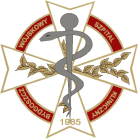 Formularz Oferty PR25_P01_F29_W2